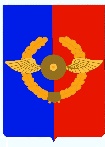 А Д М И Н И С Т Р А Ц И ЯГородского поселенияСреднинского муниципального образованияул. 3-я Степная, д. 1а., р.п.Средний, Усольский район, Иркутская область, 665475тел./факс 89025760245. е-mail: sredny@mail.ruОКПО 04080823, ОГРН 1053819034312, ИНН 3819015887, КПП 385101001От 26.05.2022г.  № 98                               Сайт Администрации                                                                     Среднинского городского поселения                                                                    Усольского муниципального районаО направлении сведений по депутатам Думы Среднинского городского поселения Усольского МР       Направляем в Ваш адрес сведения о доходах, расходах, об имуществе и обязательствах имущественного характера, представленные лицами, замещающими муниципальные должности в органах местного самоуправления городского поселения Среднинского муниципального образования за отчетный период с 01 января 2021г. по 31 декабря 2021г. депутатов Думы городского поселения Среднинского муниципального образования и их супругов, и несовершеннолетних детей.Председатель Думы городского поселенияСреднинского муниципального образования                             Е.Ю. Евсеев Сведенияо доходах, расходах, об имуществе и обязательствахимущественного характера, представленные лицами, замещающими муниципальные должности в органах местного самоуправления городского поселения Среднинского муниципального образования за отчетный период с 01 января 2021г. по 31 декабря 2021г.*(1) Фамилия, имя и отчество указываются только в отношении лица, замещающего муниципальную должность. Фамилия, имя и отчество его супруги (супруга) и несовершеннолетних детей не указываются.№ п/пФамилия, имя, отчество*(1) Декларированный годовой доход за 2021г.(тыс. рублей)Перечень объектов недвижимого имущества, принадлежащих на праве собственности или находящихся в пользованииПеречень объектов недвижимого имущества, принадлежащих на праве собственности или находящихся в пользованииПеречень объектов недвижимого имущества, принадлежащих на праве собственности или находящихся в пользованииПеречень объектов недвижимого имущества, принадлежащих на праве собственности или находящихся в пользованииПеречень объектов недвижимого имущества, принадлежащих на праве собственности или находящихся в пользованииСведения об источниках получения средств, за счет которых совершена сделка по приобретению земельного участка, другого объекта недвижимого имущества, транспортного средства, ценных бумаг, акций (долей участия, паев в уставных (складочных) капиталах организаций), если сумма сделки превышает общий доход лица, замещающего муниципальную должность а и его супруги (супруга) за три последних года, предшествующих отчетному периодуПеречень транспортных средств, принадлежащих на праве собственностиПеречень транспортных средств, принадлежащих на праве собственностиВид объекта недвижимостиВид объекта недвижимостиПлощадь (кв.м)Площадь (кв.м)Страна расположениявидмарка1ЕвсеевЕвгенийЮрьевич2856297,97Квартира (пользование)Квартира (пользование)59,759,7РоссияКвартира(собственность,1/2 доли)Квартира(собственность,1/2 доли)59,059,0РоссияСупруг(а)385986,36Квартира (пользование)Квартира (пользование)59,759,7РоссиялегковойФОРД Куга, 2018гКвартира(собственность 1/2 доли)Квартира(собственность 1/2 доли)59,059,0Россия2ИбрагимоваИринаСергеевна734117,13Квартира(безвозмездное пользование)Квартира(безвозмездное пользование)43,643,6РоссияКвартира (договор социального найма)Квартира (договор социального найма)4242Россия№ п/пФамилия, имя, отчество*(1)Декларированный годовой доход за 2017г.(тыс. рублей)Перечень объектов недвижимого имущества, принадлежащих на праве собственности или находящихся в пользованииПеречень объектов недвижимого имущества, принадлежащих на праве собственности или находящихся в пользованииПеречень объектов недвижимого имущества, принадлежащих на праве собственности или находящихся в пользованииПеречень объектов недвижимого имущества, принадлежащих на праве собственности или находящихся в пользованииПеречень объектов недвижимого имущества, принадлежащих на праве собственности или находящихся в пользованииСведения об источниках получения средств, за счет которых совершена сделка по приобретению земельного участка, другого объекта недвижимого имущества, транспортного средства, ценных бумаг, акций (долей участия, паев в уставных (складочных) капиталах организаций), если сумма сделки превышает общий доход лица, замещающего муниципальную должность а и его супруги (супруга) за три последних года, предшествующих отчетному периодуПеречень транспортных средств, принадлежащих на праве собственностиПеречень транспортных средств, принадлежащих на праве собственностиВид объекта недвижимостиПлощадь (кв. м)Площадь (кв. м)Страна расположенияСтрана расположениявидмаркаСупруг0,00легковойВАЗ 2102, 1983несовершеннолетний ребенок0,00РоссияРоссия3БорейшоАллаВладимировна434,447,95Квартира (собственность, индивидуальная)56,956,9РоссияРоссияКвартира (пользование)59,759,7РоссияРоссияДом(собственность, ½ доли)117,2117,2РоссияРоссияСупруг1454400Квартира (пользование)56,956,9РоссияРоссиялегковойТОЙОТА Камри 2006г.Дом(собственность, ½ доли)117,2117,2РоссияРоссиялегковоймицубиси паджеро, 1996г.Квартира (индивидуальная)РосияРосияВодный транспортАэролодка Пиранья 3, 2012несовершеннолетний ребенок3000Квартира (пользование)56,956,9РоссияРоссия№ п/пФамилия, имя, отчество*(1)Декларированный годовой доход за 2017г.(тыс. рублей)Перечень объектов недвижимого имущества, принадлежащих на праве собственности или находящихся в пользованииПеречень объектов недвижимого имущества, принадлежащих на праве собственности или находящихся в пользованииПеречень объектов недвижимого имущества, принадлежащих на праве собственности или находящихся в пользованииПеречень объектов недвижимого имущества, принадлежащих на праве собственности или находящихся в пользованииПеречень объектов недвижимого имущества, принадлежащих на праве собственности или находящихся в пользованииСведения об источниках получения средств, за счет которых совершена сделка по приобретению земельного участка, другого объекта недвижимого имущества, транспортного средства, ценных бумаг, акций (долей участия, паев в уставных (складочных) капиталах организаций), если сумма сделки превышает общий доход лица, замещающего муниципальную должность а и его супруги (супруга) за три последних года, предшествующих отчетному периодуПеречень транспортных средств, принадлежащих на праве собственностиПеречень транспортных средств, принадлежащих на праве собственностиВид объекта недвижимостиПлощадь (кв. м)Площадь (кв. м)Страна расположенияСтрана расположениявидмарка4АлексееваМарияВикторовна788812,35Квартира (пользование)68,168,1РоссияРоссиялегковойnissan X- trail, 2017Супруг1294778,18Квартира (пользование)68,168,1РоссияРоссия5АрабаджиГаврилКонстантинович743568,47Квартира (пользование)43,943,9РоссияРоссиялегковойNISSAN TERANO, 2016Квартира(собственность)34,834,8РоссияРоссияСупруг (а)229360,90Квартира (пользование)43,943,9РоссияРоссия6ВырезковаОльгаГеннадьевна249039,10Земельный участок(собственность)10001000РоссияРоссияКвартира (пользование)105,9105,9РоссияРоссияСупруг1459720,36Квартира(собственность 1/3 доля)59,159,1РоссияРоссиялегковойНИССАНPatfinder 2.5D SE, 2007Квартира (пользование)105,9105,9РоссияРоссиялегковойУАЗ 315114, 1995Водный транспортМоторная лодка Гладиатор C400AL, 2014№ п/пФамилия, имя, отчество*(1)Декларированный годовой доход за 2017г.(тыс. рублей)Перечень объектов недвижимого имущества, принадлежащих на праве собственности или находящихся в пользованииПеречень объектов недвижимого имущества, принадлежащих на праве собственности или находящихся в пользованииПеречень объектов недвижимого имущества, принадлежащих на праве собственности или находящихся в пользованииПеречень объектов недвижимого имущества, принадлежащих на праве собственности или находящихся в пользованииПеречень объектов недвижимого имущества, принадлежащих на праве собственности или находящихся в пользованииСведения об источниках получения средств, за счет которых совершена сделка по приобретению земельного участка, другого объекта недвижимого имущества, транспортного средства, ценных бумаг, акций (долей участия, паев в уставных (складочных) капиталах организаций), если сумма сделки превышает общий доход лица, замещающего муниципальную должность а и его супруги (супруга) за три последних года, предшествующих отчетному периодуПеречень транспортных средств, принадлежащих на праве собственностиПеречень транспортных средств, принадлежащих на праве собственностинесовершеннолетний ребенок0,00Квартира(собственность 1/3 доля)59,159,1РоссияРоссияКвартира (пользование)105,9105,9РоссияРоссиянесовершеннолетний ребенок0,00Квартира(собственность 1/3 доля)59,159,1РоссияРоссияКвартира (пользование)105,9105,9РоссияРоссия7ЕвграфовМихаилАндреевич555 477,48Квартира (служебная)59,759,7РоссияРоссияЛегковой УАЗ 452, 1983Легковой Хундай Элантра, 2012г.Супруга 333800,00Квартира (служебная)59,759,7РоссияРоссияЛегковой Хундай Элантра, 2012г.Квартира (пользование)88,188,1Несовершеннолетний ребенок0,00Квартира (служебная)59,759,7Россия Россия № п/пФамилия, имя, отчество*(1)Декларированный годовой доход за 2017г.(тыс. рублей)Перечень объектов недвижимого имущества, принадлежащих на праве собственности или находящихся в пользованииПеречень объектов недвижимого имущества, принадлежащих на праве собственности или находящихся в пользованииПеречень объектов недвижимого имущества, принадлежащих на праве собственности или находящихся в пользованииПеречень объектов недвижимого имущества, принадлежащих на праве собственности или находящихся в пользованииПеречень объектов недвижимого имущества, принадлежащих на праве собственности или находящихся в пользованииСведения об источниках получения средств, за счет которых совершена сделка по приобретению земельного участка, другого объекта недвижимого имущества, транспортного средства, ценных бумаг, акций (долей участия, паев в уставных (складочных) капиталах организаций), если сумма сделки превышает общий доход лица, замещающего муниципальную должность а и его супруги (супруга) за три последних года, предшествующих отчетному периодуПеречень транспортных средств, принадлежащих на праве собственностиПеречень транспортных средств, принадлежащих на праве собственностиВид объекта недвижимостиПлощадь (кв. м)Площадь (кв. м)Страна расположенияСтрана расположениявидмарканесовершеннолетний ребенок8МаксимовМихаилВасильевич865 993,75Квартира(собственность)72,872,8РоссияРоссиялегковойТОЙОТА
ХайлендерКвартира (пользование)45,245,2РоссияРоссияСупруг (а)250 150,48Квартира (пользование)45,245,2РоссияРоссиянесовершеннолетний ребенок0,00Квартира (пользование)45,245,2РоссияРоссия9МякишевДмитрийВалерьевич2821563,52Квартира (пользование)45,245,2РоссияРоссиялегковойХУНДАЙ Тусан, 2018г.Супруг (а)618215,47Квартира (пользование)45,245,2РоссияРоссиялегковойНиссан Альмера, 2016